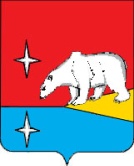 УПРАВЛЕНИЕ СОЦИАЛЬНОЙ ПОЛИТИКИ ГОРОДСКОГО ОКРУГА ЭГВЕКИНОТПРИКАЗот 20 марта 2019 г.                                     № 76 -од                                                    п. ЭгвекинотОб утверждении устава Муниципального казенного учреждения «Межотраслевая централизованная бухгалтерия учреждений бюджетной сферы городского округа Эгвекинот».В соответствии с постановлением Администрации городского округа Эгвекинот от 20 мая 2016 г. № 195 -па «Об утверждении порядка создания, реорганизации, изменения типа и ликвидации муниципальных учреждений городского округа Эгвекинот», на основании постановления Администрации городского округа Эгвекинот от 11 марта 2019 г. № 58-па «О создании муниципального казенного учреждения  «Межотраслевая централизованная бухгалтерия учреждений бюджетной сферы городского округа Эгвекинот», ПРИКАЗЫВАЮ:     1. Утвердить прилагаемый устав Муниципального казенного   учреждения «Межотраслевая централизованная бухгалтерия учреждений бюджетной сферы городского округа Эгвекинот».     2.  Контроль за выполнением настоящего приказа оставляю за собой.Заместитель Главы Администрации,начальник Управления социальной политики городского округа Эгвекинот				                     Н.М. ЗеленскаяК приказу  Управления социальной политики  городского округа Эгвекинот от 14 марта  2019 года № 72-од  «О согласовании устава муниципального казенного   учреждения «Межотраслевая централизованная бухгалтерия учреждений бюджетной сферы городского округа Эгвекинот»».Подготовила:				Жукова Н.А.Согласовано:				 Лавренчук Г.С.